ПОРТФОЛИО ВЫПУСКНИКА ФАКУЛЬТЕТА ТОВІ. Общие сведения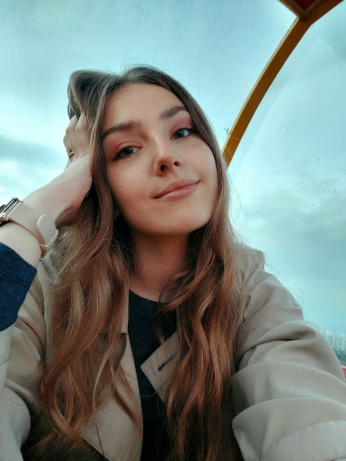 *По желанию выпускника, для открытого представления в сети интернет.ІІ. Результаты обученияІІІ. СамопрезентацияФамилия, имя, отчество   Зубик Дарья ВалерьевнаДата рождения/гражданство14.06.2000ФакультетТехнология органических веществСпециальностьТехнологияя лекарственных препаратовСемейное положениеНе замужемМесто жительства (указать область, район, населенный пункт)Г.Минск E-mailDasha140600@gmail.ruСоциальные сети (ID)*Моб.телефон/Skype*Основные дисциплины по специальности, изучаемые в БГТУДисциплины курсового проектирования1.Микробиология2.Химия и технология БАВ3.Введение в фармакологию4.Технология микробного синтезаантибиотиков, витаминов, ферментов5.Основные процессы химического синтеза БАВ6.Биохимия7.Оборудование и проектирование предприятий фармацевтической промышленности8.Методы генной инженерии в фармации и биобезопасность 9.Основы промышленной асептики10.Технология фитопрепаратов11.Технология готовых лекарственных средств1. Прикладная механика2.Процессы и аппараты химических технологий3.Технология микробного синтеза антибиотиков, витаминов, ферментов4.Организация производства и управления предприятием5.Оборудование и проектирование предприятий фармацевтической промышленностиСредний балл по дисциплинам специальности7,8Места прохождения практикиРУП «Белмедпрепараты», УП «Минскинтеркапс»Владение иностранными языками (подчеркнуть необходимое, указать язык); наличие международных сертификатов, подтверждающих знание языка: ТОЕFL, FСЕ/САЕ/СРЕ, ВЕС и т.д.начальный;элементарный;средний;продвинутый;свободное владение.Английский – среднийДополнительное образование (курсы, семинары, стажировки, владение специализированными компьютерными программами и др.)Научно-исследовательская деятельность(участие в НИР, конференциях, семинарах, научные публикации и др.)Участие в конференции по органической химии и публикация работы «Синтез  N-бензиланилина реакцией восстановления бензальанилина тетрагидроборатом натрия», УДК 547.233.2Общественная активностьнетЖизненные планы, хобби и сфера деятельности, в которой планирую реализоватьсяПомимо университета увлекаюсь спортом и изучением иностранных языков, люблю активный отдых и веду активный образ жизни.Желаемое место работы (область/город/предприятие и др.)РУП «Белмедпрепараты», г.Минск